Πρόγραμμα του ΣεμιναρίουΕπιμέρους θέματα του Σεμιναρίου :Ο ορισμός του άγχους και τα συμπτώματά του : γιατί νιώθουμε ολοένα και περισσότερο αγχωμένοι;Πρακτικές αντιμετώπισης συγκρούσεων, απρόοπτων και καθημερινών γεγονότων : προτεραιότητες και προγραμματισμόςΟι  έφηβοι και οι εξετάσεις : τι περιμένουν από τους γονείς τους, από τον εαυτό τους και τη ζωή τους γενικότερα;Τι πρέπει να γνωρίζουν οι γονείς και τι χρειάζεται ν’ ακούσουν τα παιδιά…Η Διεύθυνση του Λεοντείου Λυκείου Νέας Σμύρνης και η Παιδαγωγική Σύμβουλος – Ψυχολόγος                              κα Μαριλένα Πάσχου έχουν τη χαρά να σας προσκαλέσουν εσάς και τα παιδιά σας στο 21ο Σεμινάριο για Γονείς με θέμα :    « Αντιμετώπιση αγχογόνων καταστάσεων και διαδικασίες επίλυσης συγκρούσεων»Το Σεμινάριο θα γίνει στο θέατρο του Δημοτικού μας  «Άγιος Διονύσιος» (οδός Ραιδεστού) το  Σάββατο 25 Ιανουαρίου 2014  από 6.30 μμ έως  8.30 μμ.Είσοδος ελεύθερηΧώρος στάθμευσης : το προαύλιο του Γυμνασίου – Λυκείου ( είσοδος   από την οδό Βυζαντίου ).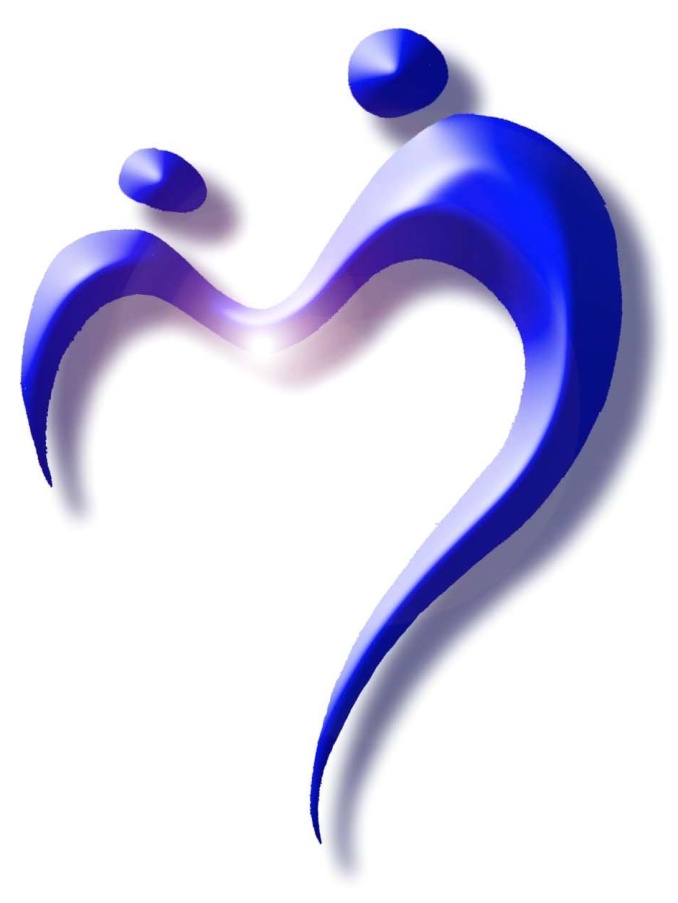 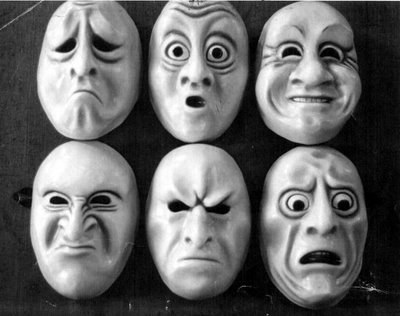 ΛΕΟΝΤΕΙΟ ΛΥΚΕΙΟ ΝΕΑΣ ΣΜΥΡΝΗΣ21 ο  ΣΕΜΙΝΑΡΙΟ ΓΙΑ ΓΟΝΕΙΣ ΚΑΙ ΕΦΗΒΟΥΣ    «Αντιμετώπιση αγχογόνων καταστάσεων     και διαδικασίες επίλυσης συγκρούσεων»          ΣΑΒΒΑΤΟ 25 ΙΑΝΟΥΑΡΙΟΥ 2014        ΣΤΙΣ 6.30 ΜΜ6.00 – 6.30 μμΠροσέλευση6.30 – 6.40 μμΧαιρετισμός από το Γενικό Υποδιευθυντή  Νικόλαο Δεσύπρη6.45 – 7.15 μμΟρισμός  και  συμπτωματολογία του άγχους7.15 – 7.30 μμΔιάλειμμα - κέρασμα7.30 – 8.10 μμΔιαδικασίες επίλυσης συγκρούσεων : όταν οι γονείς ανησυχούν και οι έφηβοι αγχώνονται.  8.15 – 8.30 μμΕρωτήσεις - Συμπεράσματα 